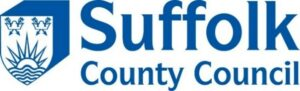 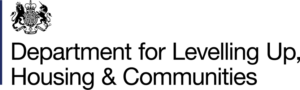 
East of England NSIPs Centre of Excellence Conference8 May 2024, The Apex, Bury St EdmundsAgendaTimeSession 09:30 Registration and Refreshments 10:00 Welcome Address and Centre of Excellence OverviewCllr Richard Rout, Deputy Leader and Cabinet Member for Finance and Environment, Suffolk County CouncilAndrew Cook, Executive Director for Growth, Highways and Infrastructure, Suffolk County Council 10:10Great Grid Upgrade
Tom McGarry, Deputy Director of External Affairs, National Grid Infrastructure10:30Future Electricity System Operator
Hannah Small, Public Affairs and Policy Manager, National Grid Electricity System Operator (ESO)10:50Question and answer session with morning speakers 11:00Emerging NSIP Reform
Josh Wainman/Anna Payne, National Infrastructure Planning, Department for Levelling Up, Housing and Communities (DLUHC)11:20Refreshments and Networking 11:40Panel Discussion: NSIP Reform Chaired by Andrew Cook, Executive Director for Growth, Highways and Infrastructure, Suffolk County CouncilPanellists: Alicia Ford, Deputy Director – Planning Infrastructure, Department for Levelling Up, Housing and Communities (DLUHC) Philip Ridley, Head of National Infrastructure Planning, East Suffolk CouncilJan Bessell, Strategic Planning Advisor, Pinsent Masons LLP and Board Chair, National Infrastructure Planning Association (NIPA)Neil McBride, Head of Planning, Lincolnshire County CouncilCllr Richard Rout, Deputy Leader and Cabinet Member for Finance and Environment, Suffolk County Council12:25Introduction to Table DiscussionsAndrew Cook, Executive Director for Growth, Highways and Infrastructure, Suffolk County Council  12:30Lunch and Networking 13:15Table Discussions: Dealing with NSIPs – The Good and the Bad Facilitated by Frances Fernandes, Managing Director, Infrastructure Matters 13:55Assessing the effectiveness of NSIP EIA Predictions in PracticeProfessor John Glasson, Oxford Brookes University 14:15Critical Infrastructure Priorities: What Will the New Policy Presumption Mean in PracticeSarah Clark, Partner, BDB Pitmans 14:35Gull Wing Lowestoft: The Third Crossing of Lake LothingSimon Bretherton, Project Director, Suffolk County Council 14:55Closing Remarks Chair Andrew Cook, Executive Director for Growth, Highways and Infrastructure, Suffolk County Council15:00Close 